Дистанционное обучение в Хоровом классе преподавателяКиселевой Светланы Александровны1-2 классы ФГТ (8-летнее обучение)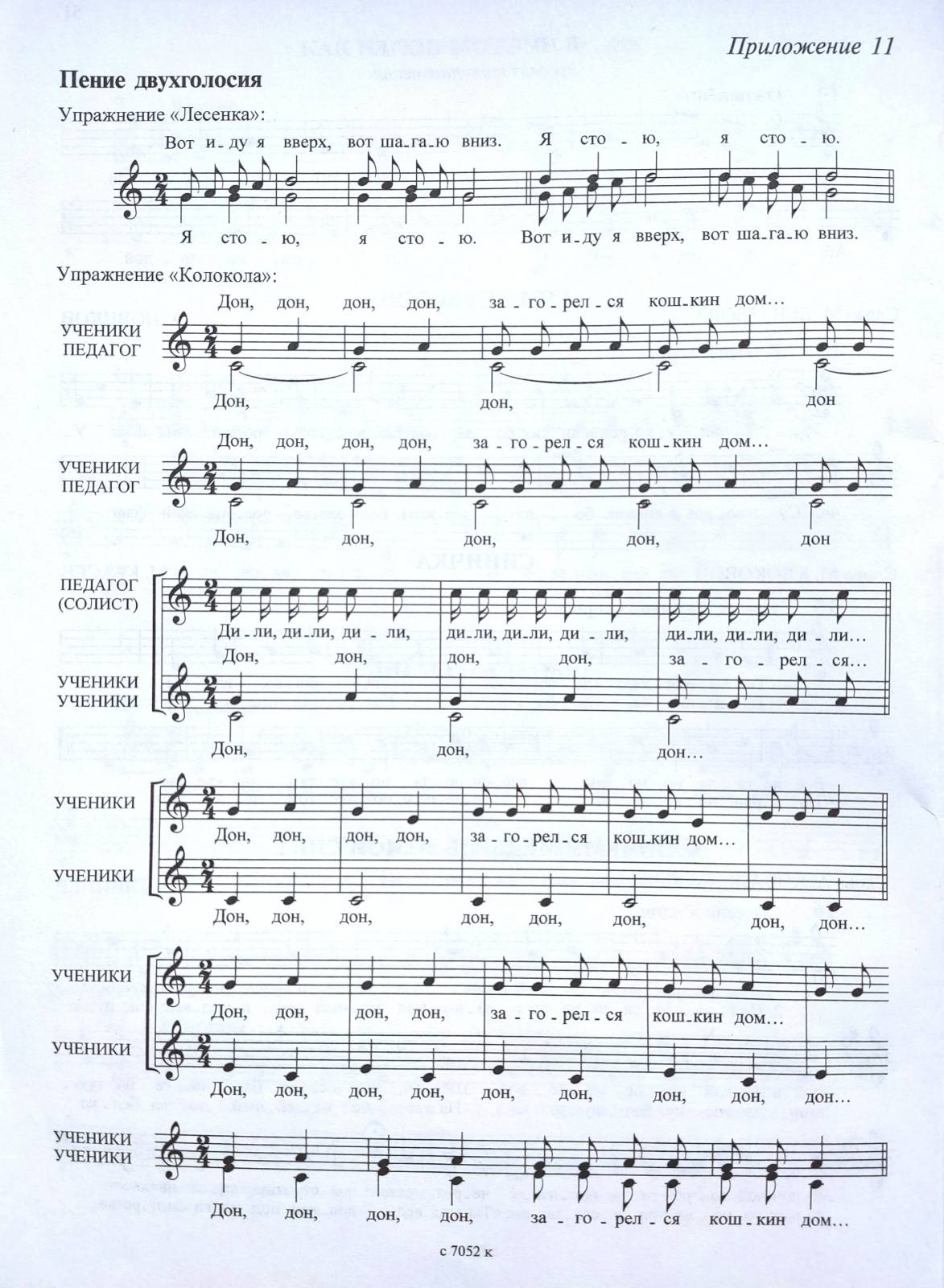 3 класс ФГТ (8-летнее обучение)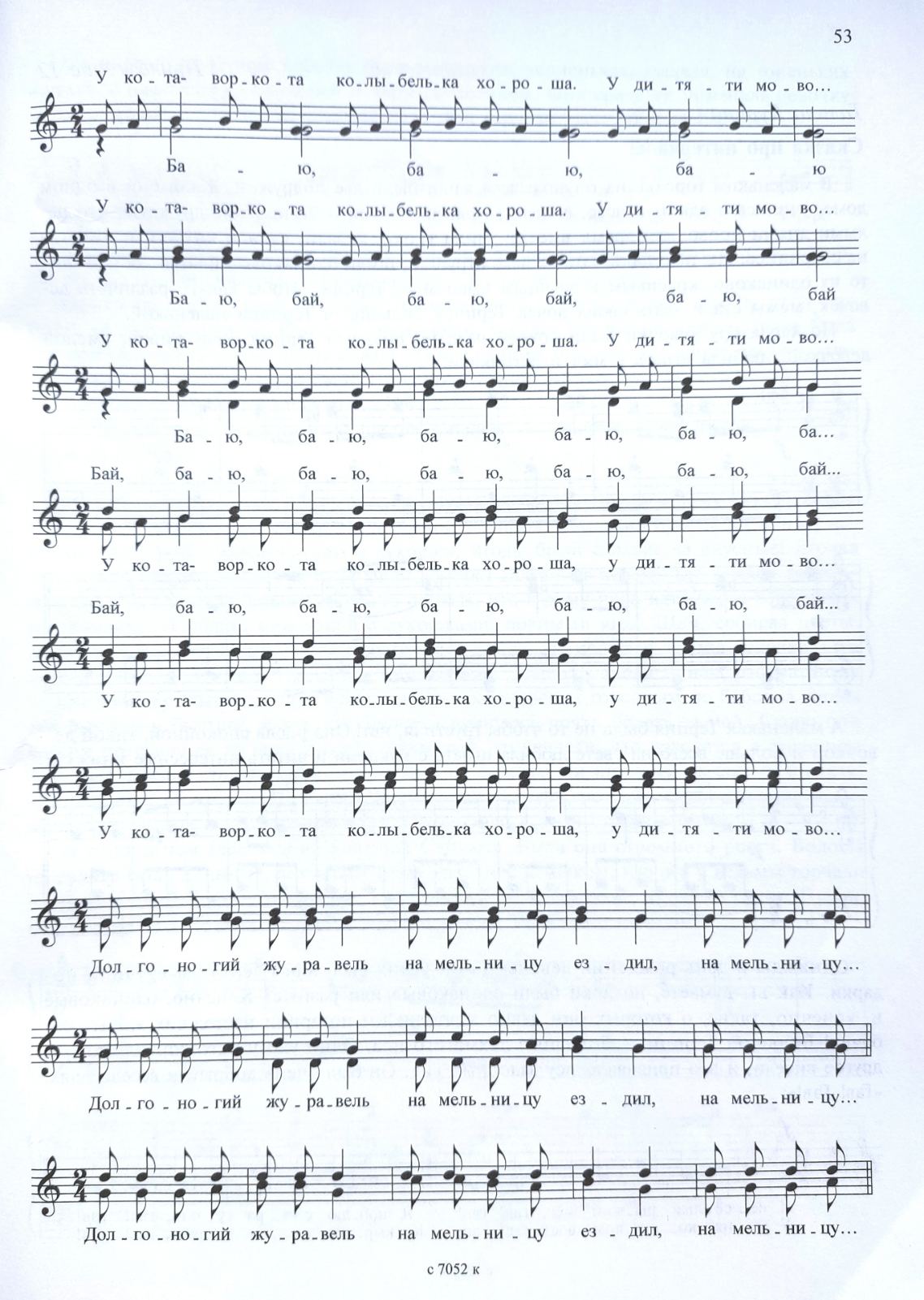 № п/пКлассПредметЗадания1.1-2 классы ФГТ (8-летнее обучение)(ОНИ, духовые инстр., фо-но, струнные инстр.)Хоровое пениеУпражнения «Лисенка» и «Колокола» петь и играть все голоса отдельно, сольфеджио и со словами. (Ноты прикреплены)2.3 класс ФГТ (8-летнее обучение)(ОНИ, духовые инстр., фо-но, струнные инстр.)Хоровое пениеУпражнение «У кота-воркота», «Долгоногий журавель». Петь 1 голос, играя 2 голос одновременно и наоборот, сольфеджио и со словами. (Ноты прикреплены)